LES ENFANTS DU PATRIMOINE : A LA DECOUVERTE DU STADE DES VIOLETTES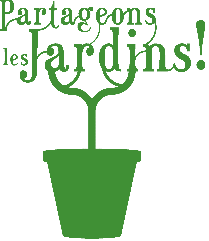 Sujet : A la découverte du Stade des ViolettesContexte : Journées du Patrimoine 2024Temps : 14h – 15h || 15h15 / 16h15Public : classe CM1 / CM2 / 6è Objectifs :Appréhender le territoireIdentifier des plantes et des petites bêtesTempsActivitéObjectifOutils115’Accueil des participant.e.sPrésenter le déroulé de la visiterRecueillir les représentations initialesJeu220’Chasse au trésor sur le jardinDécouvrir le jardin en autonomie et porter un nouveau regard sur cet espaceSupport de la chasse au trésor320’Jeu sur le jardinThème à définir : outils, eau, petites bêtes, courges, etc.45’Clôture de la visiteEvaluer l’appréciation de la visite par les enfantsCartes météo